Wiederholung 3. LernjahrBitte Worddatei zurückschicken / Abgabedatum 20.05.2020(Punkt 2/4 ohne Lösung) HÖRVERSTÄNDNIS: Multiple MatchingT25I dialetti e l’italiano (Gruppo B)Due ragazzi parlano dell’italiano usato oggi dagli italiani. Mentre ascoltate, completate la parte iniziale delle frasi (D1-D8) con la parte finale (A-M). Ci sono due parti da non usare. SOLUZIONE:Formazione delle parole 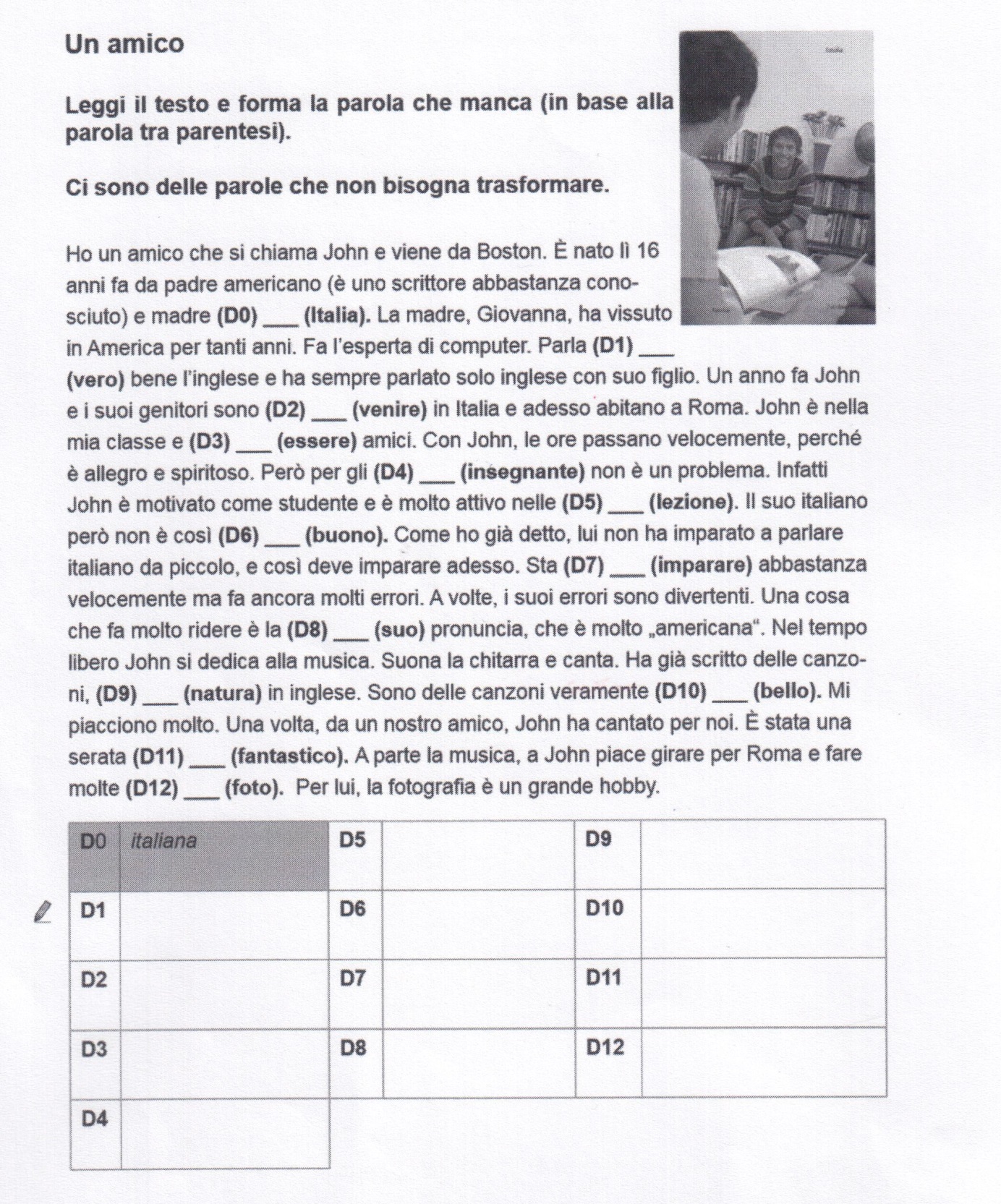 Esercizi online Vai sul sito https://www.almaedizioni.it/interattive/Espresso_Ragazzi_3/LEZIONE_02/index.htm + https://www.almaedizioni.it/interattive/Espresso_Ragazzi_3/LEZIONE_03/index.htm e fai gli esercizi della lezione 2 e 3. Indica la percentuale raggiunta! Besuche die Seite von Espresso ragazzi und mache die Onlineübungen der Lektion 2/3! Gib bitte die erreichten Prozent an!Pensare a/in/su – Ersatz mit `ci` (daran): ci penso, pensare di – Ersatz mit `ne` (davon, darüber) = ne penso , indicativo = „normale“ Zeiten, wenn kein Auslöser für Konjunktiv (z.B. penso che)Italiano in uso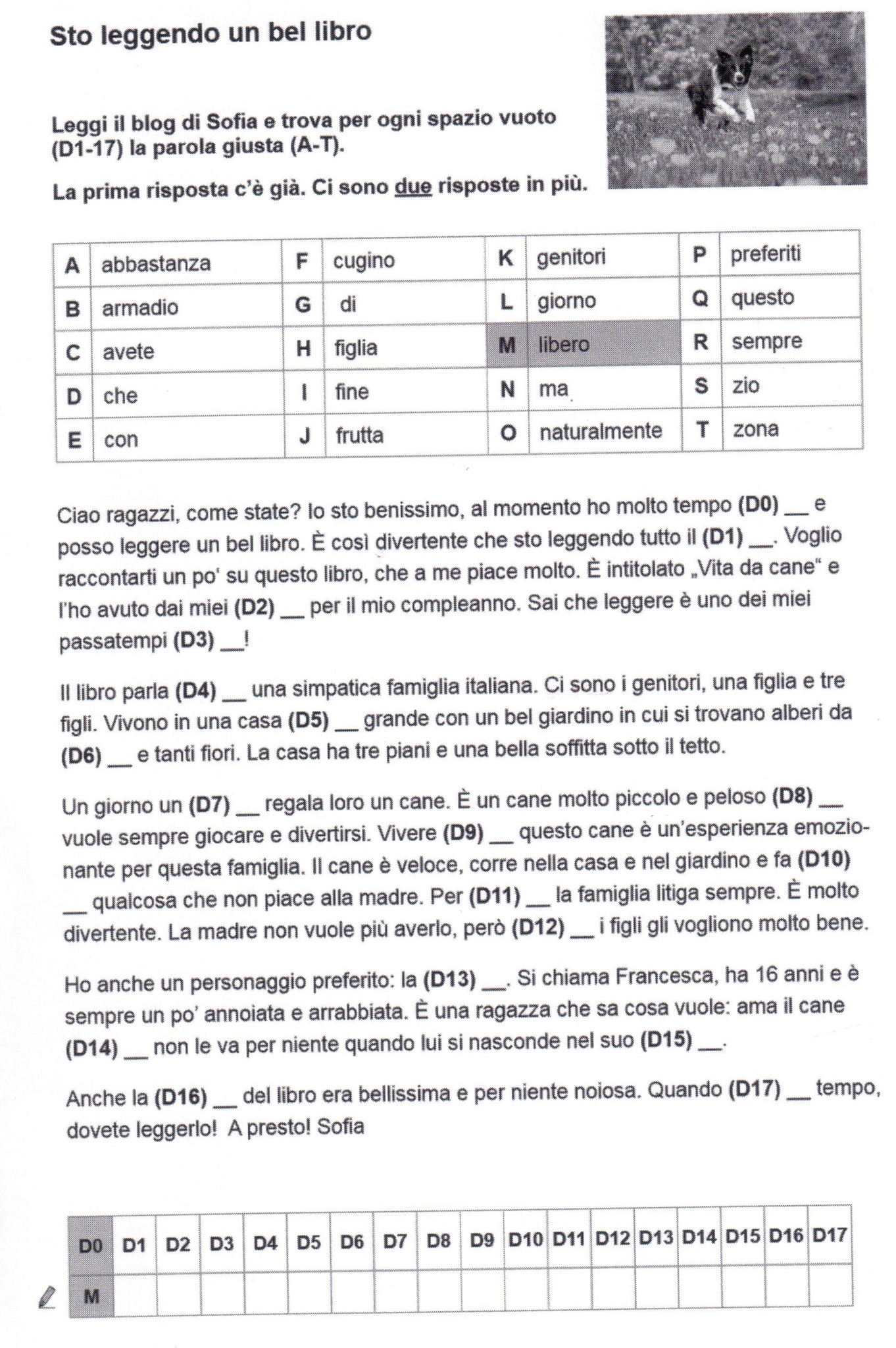 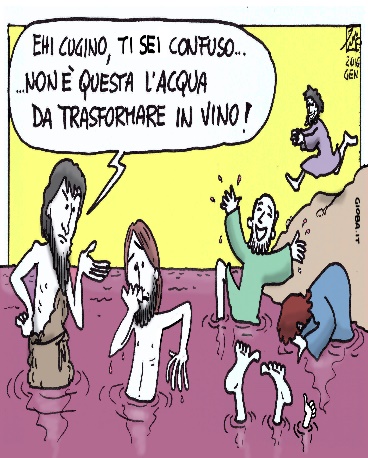 0La nonna di Gianluigi parla principalmente ___ .DD1Dal medico la nonna di Gianluigi parla principalmente ___ .D2Il dialetto era l’argomento ___ .D3In Italia si tende a parlare ___ .D4Parlare in dialetto per alcune persone è sinonimo di ___ .D5I dialetti sono importanti perché permettono di ___ .D6I nonni di Gianluigi lo hanno educato perché ___ .D7Per poter parlare lo stesso dialetto di Gianluigi si deve venire ___ .D8Poter parlare il dialetto dimostra ___ .Ale proprie origini Bsempre meno dialettoCmantenere l’identità culturale Din dialettoEdal VenetoFdalla Bassa Valcamonica Gdella tesi di GianluigiHsempre più dialettoIi genitori lavoravanoLfare una scelta personaleMin italiano0D1D2D3D4D5D6D7D8D0D1D2D3D4D5D6D7D8DMGBLCIFA